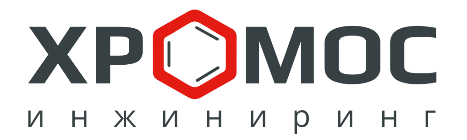 ОПРОСНЫЙ ЛИСТна промышленный газовый хроматографический комплекс Хромос ПГХ-1000/1000.1ОПРОСНЫЙ ЛИСТна промышленный газовый хроматографический комплекс Хромос ПГХ-1000/1000.1ОПРОСНЫЙ ЛИСТна промышленный газовый хроматографический комплекс Хромос ПГХ-1000/1000.1ОПРОСНЫЙ ЛИСТна промышленный газовый хроматографический комплекс Хромос ПГХ-1000/1000.1ОПРОСНЫЙ ЛИСТна промышленный газовый хроматографический комплекс Хромос ПГХ-1000/1000.1ОПРОСНЫЙ ЛИСТна промышленный газовый хроматографический комплекс Хромос ПГХ-1000/1000.1ОПРОСНЫЙ ЛИСТна промышленный газовый хроматографический комплекс Хромос ПГХ-1000/1000.1Дата заполнения ______._______.__________гДата заполнения ______._______.__________гДата заполнения ______._______.__________гДата заполнения ______._______.__________гДата заполнения ______._______.__________гДата заполнения ______._______.__________гДата заполнения ______._______.__________г1.  Предприятие Заказчик: 1.  Предприятие Заказчик: 1.  Предприятие Заказчик: 1.  Предприятие Заказчик: 1.  Предприятие Заказчик: 1.  Предприятие Заказчик: 1.  Предприятие Заказчик: Адрес проведения пуско-наладочных работ:Адрес проведения пуско-наладочных работ:Адрес проведения пуско-наладочных работ:Адрес проведения пуско-наладочных работ:Адрес проведения пуско-наладочных работ:Адрес проведения пуско-наладочных работ:Адрес проведения пуско-наладочных работ:Модернизация существующей системыМодернизация существующей системыВновь проектируемая системаВновь проектируемая системаВновь проектируемая системаВновь проектируемая системаВновь проектируемая системаКонтактные лицаКонтактные лицаКонтактные лицаКонтактные лицаКонтактные лицаКонтактные лицаПо техническим вопросамФИО, должностьПо техническим вопросамТел., e-mailПо договорным и финансовым вопросамФИО, должностьПо договорным и финансовым вопросамТел., e-mailНормативный документ, в соответствии с которым Вы предполагаете работать (ГОСТ, МВИ):Нормативный документ, в соответствии с которым Вы предполагаете работать (ГОСТ, МВИ):2. Количество измеряемых потоков: ______2. Количество измеряемых потоков: ______Переключение потоков: да автоматическое нетПереключение потоков: да автоматическое нетПереключение потоков: да автоматическое нетПереключение потоков: да автоматическое нетПереключение потоков: да автоматическое нетИзмеряемая среда: Измеряемая среда: Фазовое состояние (раб. условия):газ жидкость смесьФазовое состояние (раб. условия):газ жидкость смесьФазовое состояние (раб. условия):газ жидкость смесьФазовое состояние (раб. условия):газ жидкость смесьФазовое состояние (раб. условия):газ жидкость смесьКомпоненты пробыЕд. изм.Мин.Мин.НормаМакс.Измеряемые компонентыПоток №1:Поток №1:Поток №1:Поток №1:Поток №1:Поток №1:Поток №1:Поток №2:Поток №2:Поток №2:Поток №2:Поток №2:Поток №2:Поток №2:Периодичность выполнения измерений, минПериодичность выполнения измерений, минСвойства измеряемой среды полимеризуется  коррозионная   кислая другое (указать) Свойства измеряемой среды полимеризуется  коррозионная   кислая другое (указать) Свойства измеряемой среды полимеризуется  коррозионная   кислая другое (указать) Свойства измеряемой среды полимеризуется  коррозионная   кислая другое (указать) Свойства измеряемой среды полимеризуется  коррозионная   кислая другое (указать) Свойства измеряемой среды полимеризуется  коррозионная   кислая другое (указать) Данные технологического   процессаДавление в точке отбора, МПа (изб.)Давление в точке отбора, МПа (изб.)Давление в точке отбора, МПа (изб.)Давление в точке возврата, МПа (изб.)Температура изм. среды, ˚Смин.макс.   Расстояние от точки отбора до хроматографа, м   Расстояние от точки отбора до хроматографа, м   Расстояние от точки отбора до хроматографа, м   Расстояние от точки отбора до хроматографа, м  Расстояние от хроматографа до сброса, м  Расстояние от хроматографа до сброса, м   Возврат жидкой пробы по «быстрой петле»: да нет   Возврат жидкой пробы по «быстрой петле»: да нет   Возврат жидкой пробы по «быстрой петле»: да нет   Возврат жидкой пробы по «быстрой петле»: да нет   Возврат жидкой пробы по «быстрой петле»: да нет   Возврат жидкой пробы по «быстрой петле»: да нет   Сброс в:  факел  свеча  дренаж    Сброс в:  факел  свеча  дренаж    Сброс в:  факел  свеча  дренаж    Сброс в:  факел  свеча  дренаж    Сброс в:  факел  свеча  дренаж    Сброс в:  факел  свеча  дренаж 3. Комплект поставки3. Комплект поставки3. Комплект поставки3. Комплект поставки3. Комплект поставки3. Комплект поставки пробоотборный зонд теплоизолированный блок-бокс с системой жизнеобеспечения для зоны В-1г шкаф приборный система снабжения газом-носителем (баллоны с газом-носителем):   автоматическое             ручное переключение      шкаф баллонный  пробоотборный зонд теплоизолированный блок-бокс с системой жизнеобеспечения для зоны В-1г шкаф приборный система снабжения газом-носителем (баллоны с газом-носителем):   автоматическое             ручное переключение      шкаф баллонный  система ручного отбора проб для лабораторного анализа смеси для калибровки обучение персонала шеф-монтажные работы пуско-наладочные работы комплект для подключения (фитинги, трубки) комплект ЗИП на _____ года  система ручного отбора проб для лабораторного анализа смеси для калибровки обучение персонала шеф-монтажные работы пуско-наладочные работы комплект для подключения (фитинги, трубки) комплект ЗИП на _____ года  система ручного отбора проб для лабораторного анализа смеси для калибровки обучение персонала шеф-монтажные работы пуско-наладочные работы комплект для подключения (фитинги, трубки) комплект ЗИП на _____ года  система ручного отбора проб для лабораторного анализа смеси для калибровки обучение персонала шеф-монтажные работы пуско-наладочные работы комплект для подключения (фитинги, трубки) комплект ЗИП на _____ года 4. Размещение хроматографа    Существующее помещение:    Отапливаемое  Не отапливаемое   Открытая площадкаТемпература окружающей среды в месте установки ________ С°4. Размещение хроматографа    Существующее помещение:    Отапливаемое  Не отапливаемое   Открытая площадкаТемпература окружающей среды в месте установки ________ С°Классификация зоны размещения   Опасная зона        Категория	______ Неопасная зона ДругоеКлассификация зоны размещения   Опасная зона        Категория	______ Неопасная зона ДругоеКлассификация зоны размещения   Опасная зона        Категория	______ Неопасная зона ДругоеКлассификация зоны размещения   Опасная зона        Категория	______ Неопасная зона Другое5. Наличие коммуникаций на площадке:Наличие подвода пробы к месту установки аналитического комплекса Да НетВоздух КИП       Да  Нет                  Класс чистоты по ГОСТ 17433 ______, Давление изб.	_____ МПа Линия азота       Да Нет                   Давление изб.	______ МПаТехнологический пар       Да Нет5. Наличие коммуникаций на площадке:Наличие подвода пробы к месту установки аналитического комплекса Да НетВоздух КИП       Да  Нет                  Класс чистоты по ГОСТ 17433 ______, Давление изб.	_____ МПа Линия азота       Да Нет                   Давление изб.	______ МПаТехнологический пар       Да Нет5. Наличие коммуникаций на площадке:Наличие подвода пробы к месту установки аналитического комплекса Да НетВоздух КИП       Да  Нет                  Класс чистоты по ГОСТ 17433 ______, Давление изб.	_____ МПа Линия азота       Да Нет                   Давление изб.	______ МПаТехнологический пар       Да Нет5. Наличие коммуникаций на площадке:Наличие подвода пробы к месту установки аналитического комплекса Да НетВоздух КИП       Да  Нет                  Класс чистоты по ГОСТ 17433 ______, Давление изб.	_____ МПа Линия азота       Да Нет                   Давление изб.	______ МПаТехнологический пар       Да Нет5. Наличие коммуникаций на площадке:Наличие подвода пробы к месту установки аналитического комплекса Да НетВоздух КИП       Да  Нет                  Класс чистоты по ГОСТ 17433 ______, Давление изб.	_____ МПа Линия азота       Да Нет                   Давление изб.	______ МПаТехнологический пар       Да Нет5. Наличие коммуникаций на площадке:Наличие подвода пробы к месту установки аналитического комплекса Да НетВоздух КИП       Да  Нет                  Класс чистоты по ГОСТ 17433 ______, Давление изб.	_____ МПа Линия азота       Да Нет                   Давление изб.	______ МПаТехнологический пар       Да Нет6. Общие требования к блок-боксу/шкафу приборному аналитической системыКлиматические условия эксплуатации:- температура эксплуатации: ______________;- климатическая зона____________;Напряжение питания 220В 380В6. Общие требования к блок-боксу/шкафу приборному аналитической системыКлиматические условия эксплуатации:- температура эксплуатации: ______________;- климатическая зона____________;Напряжение питания 220В 380В6. Общие требования к блок-боксу/шкафу приборному аналитической системыКлиматические условия эксплуатации:- температура эксплуатации: ______________;- климатическая зона____________;Напряжение питания 220В 380В6. Общие требования к блок-боксу/шкафу приборному аналитической системыКлиматические условия эксплуатации:- температура эксплуатации: ______________;- климатическая зона____________;Напряжение питания 220В 380В6. Общие требования к блок-боксу/шкафу приборному аналитической системыКлиматические условия эксплуатации:- температура эксплуатации: ______________;- климатическая зона____________;Напряжение питания 220В 380В6. Общие требования к блок-боксу/шкафу приборному аналитической системыКлиматические условия эксплуатации:- температура эксплуатации: ______________;- климатическая зона____________;Напряжение питания 220В 380В7. Передача данных на верхний уровень7. Передача данных на верхний уровень7. Передача данных на верхний уровень7. Передача данных на верхний уровень7. Передача данных на верхний уровень7. Передача данных на верхний уровеньИнтерфейс передачи данныхИнтерфейс передачи данныхИнтерфейс передачи данных RS 485/232    	Ethernet           4-20мА RS 485/232    	Ethernet           4-20мА RS 485/232    	Ethernet           4-20мАПротокол передачи данныхПротокол передачи данныхПротокол передачи данных Modbus RTUModbus TCP Optic fiber Modbus RTUModbus TCP Optic fiber Modbus RTUModbus TCP Optic fiber8. Дополнительная информация и требования8. Дополнительная информация и требования8. Дополнительная информация и требования8. Дополнительная информация и требования8. Дополнительная информация и требования8. Дополнительная информация и требования